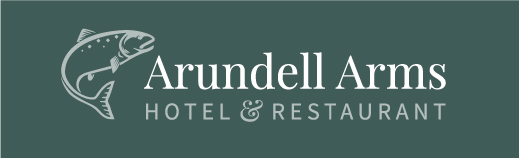 Porsche Club Dinner7th August 2019 The MenuSeared Brixham Scallops, smoked bacon and mushroom puree Chicken Liver Parfait, red onion marmalade and toasted brioche Mozzarella and Dried Tomato Salad, balsamic and basil ~~Roasted Duck Breast, Confit Duck Leg, Lyd Valley asparagus and a peppercorn sauce Best End of Lamb, wild mushrooms, peas, truffle mash and a cider jusMixed Grill of Sea Fish with tossed leaf salad, chips and a herb butter Spinach, Tomato and Garlic Risotto with baby vegetables, parsnip crisps and parmesan shavings~~Dark Chocolate Terrine, honeycombe and coffee ice creamRhubarb Parfait, lemon curd and toasted walnuts A Selection of English Farmhouse Cheeses with crackers, celery and grapesCoffee and Chocolates£34.00pp